日本医師会生涯教育講座（３単位　cc　5、9、10、15、80、81）日本病院薬剤師会がん薬物療法認定薬剤師会講習会（申請中）日本薬剤師研修センター研修認定薬剤師制度認定（２単位）JPALS 研修会コード：10-2013-0060-101がん疼痛緩和と医療用麻薬の適正使用推進のための講習会開催のご案内                               　　　　　【主催】群馬県                              　　　　　 【後援】（公社）群馬県医師会（一社）群馬県薬剤師会群馬県病院薬剤師会がんの疼痛治療に関しては、WHO方式がん疼痛治療法が活用されてきており、医療用麻薬の鎮痛効果により、患者の激しいがん疼痛を緩和することができますが、医療用麻薬の使用量は、欧米諸国と比較するとなお低い水準にあり、がん患者の疼痛緩和は十分ではないと指摘されています。その原因として、医療関係者の間でWHO方式がん疼痛治療法が十分に知られていないことが考えられます。このことから、医療関係者の皆様にＷＨＯ方式がん疼痛治療法に関する実践的な知識と医療用麻薬の適正使用推進を習得していただくための講習会を下記により開催いたします。多数の皆様のご参加をいただきますよう、ご案内申し上げます。記１ 日時　平成２６年２月２日（日）　　13:00～16:00（受付は12:30から）２ 会場　群馬会館　ホール　前橋市大手町２丁目１番１号　電話027-226-4850３ 内容講演　「緩和ケアとがん疼痛治療の基本と実際」独立行政法人国立がん研究センター中央病院　緩和医療科科長的場　元弘　　先生講演　「保険薬局における在宅緩和ケアへの取り組みの現状と課題」株式会社ファーマ・プラス取締役（プラス薬局高崎吉井店管理薬剤師）小黒　佳代子　先生４ 対象者　医療関係者５ 参加費　無料６ 問合せ先　群馬県健康福祉部薬務課麻薬・監視係　　　　 〒371-8570　前橋市大手町1-1-1　電話：027-226-2667７ 申込方法　次のいずれかの方法で平成２６年１月３０日（木）迄にお申し込みください。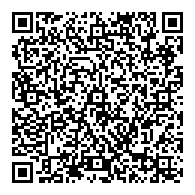 参加申込書に必要事項をご記入の上、郵送またはFAXによる方法電子申請（QRコード）による方法なお、定員に達し次第締め切ります。８ その他参加者全員に「講習参加証明書」を発行いたします。「薬剤師研修センターシール」につきましては、公益財団法人日本薬剤師研修センターへ受講後１ヶ月以内に申請することで「２単位」の請求が可能です。＜申込書（郵送・FAX用）＞「がん疼痛緩和と医療用麻薬の適正使用推進のための講習会」「がん疼痛緩和と医療用麻薬の適正使用推進のための講習会」に参加をご希望の方はこの申込書にご記入の上、郵送又はＦＡＸでお送りください。受け付け票をお送りしませんが、受付名簿を作成しておりますので、当日、受付でお申し出ください。申し込みが定員に達した場合は、受付できませんので、その旨をご連絡いたします。送付先 群馬県健康福祉部薬務課麻薬・監視係〒371-8570　前橋市大手町1-1-1FAX番号　０２７－２２３－７８７２　平成　　　年　　　月　　　日申込代表者名 ：　　　　　　　　　　　　　　　　　　　　　　電話番号 ：　（　　　　　　　）　　　　　　－　　　　　　　　　　　FAX番号 ：　（　　　　　　　）　　　　　　－　　　　　　　　　　　E-ｍａｉｌ ：　　　　　　　　　　　　　　　＠　　　　　　　　　　　　　　　　　（※）手続きを予定している受講証明等にチェックをお願いします。所属職種氏名受講証明等（※）□ 医師会生涯教育講座□ 病院薬剤師会認定□ 薬剤師制度認定□ JPALS□ 医師会生涯教育講座□ 病院薬剤師会認定□ 薬剤師制度認定□ JPALS□ 医師会生涯教育講座□ 病院薬剤師会認定□ 薬剤師制度認定□ JPALS